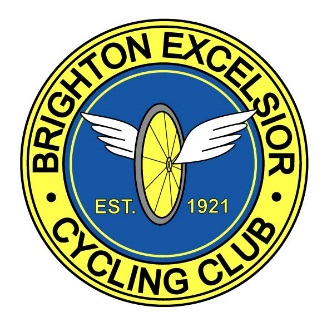 Brighton ExcelsiorCycling Club25 mile Time TrialandBrighton Excelsior Club ChampionshipSunday 9th July 2023 starting at 7.31 am.Course G25/93HQ: The Steyning Centre, Fletcher's Croft, Steyning, W Sussex. BN44 3XZFrom Steyning High St: turn at mini-roundabout, down Church St (timbered houses); in 200yds turn Right at thinking man statue. HQ open from 6.00 amEvent organiser Bob Harber, 51 Church Lane, Upper Beeding, Steyning, W Sussex. BN44 3HP Tel: 01903 879598 and 07979 836259Email 	harberbike@gmail.com Timekeepers Su Balcombe, Brighton Excelsior, assisted by Wendy Harman, Brighton ExcelsiorCOURSE MAPCourtesy of SCA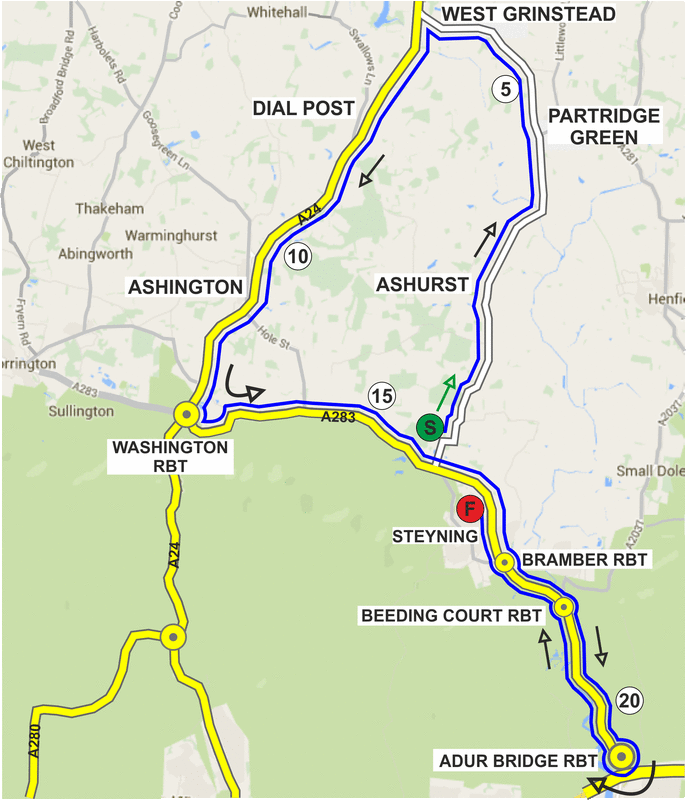 Notes to competitors HQ, please read the course risk notice adjacent to the signing-on sheet, for up-to-date information about the course.Numbers will be at the signing-on sheet in the HQ.EVERY COMPETITOR MUST RETURN TO HQ TO SIGN OUT, and RETURN NUMBER, in return for free refreshments kindly provided by OATOPIA.No cycling shoes in the HQ.CTT regulations require the use of a helmet that meets internationally accepted safety standards for all competitorsCTT Regulations require that no competitor shall be permitted to start unless they have affixed to the rear of their machine a working rear red light, and to the front of their machine a working front white light, either flashing or constant, that are illuminated and positioned to be clearly visible to other road usersPlease be respectful to the neighbours in the vicinity of the HQ. Use the HQ toilets.We suggest that you allow approximately 15 minutes to ride to the start from the HQ.DIRECTIONS FROM HQ TO START: LEFT from HQ, RIGHT at mini-roundabout, continue through village to A283, where LEFT and immediately RIGHT for 1/4 mile to Start.Please do not block the entrance to Wappingthorn Manor at the Start which is regularly used.No times will be given at the finish. DIRECTIONS TO HQ AFTER EVENT: continue to ride, and turn 1st left into Steyning, up High Street. Turn left at mini-roundabout and return to the Hall.No U-turns are to be made within sight of the timekeepers.Thanks to all our helpers: Chris Hodge, Domino, Steve Foster, Hanko van Beinum, Ben Miller.OATOPIA delicious flapjacks provided by Tam Coleman.Awards for 2023 BECC open '25'Promoted for and on behalf of Cycling Time Trials under their Rules & RegulationsBrighton Excelsior CC '25' and Club Championship 09 July 2023:Start SheetPromoted for and on behalf of Cycling Time Trials under their Rules & Regulations(TQ) COURSE DIRECTIONS – G25/93 MILES172131 START on B2135 just south of entrance to Wappingthorn Manor0.00Proceed on the B2135 through Partridge Green to junction with A246.71Turn LEFT at A24, on to Washington RBT (take 1st exit)12.52Turn LEFT on A283 via Bramber RBT (3rd exit) and Beeding Court RBT (2nd exit) to Adur Flyover RBT (4th exit) to TURN20.99 181118RETURN on A283 via Beeding Court RBT (1st exit) and Bramber RBT (3rd exit) to FINISH 25 yards before Canons Way25.0025 milesFastest Rider1st2nd£20.00£15.00Fastest Rider Road Bike1st£20.00Veterans on Standard1st£20.00Team (3 Riders)1st£10.00 eachBrighton Excelsior Club Championship 1stThe Foremen's CupRoad BikesRace NumberStart time317.31MartinNaylorBrighton Excelsior CCMVet327.32ChrisGallagher Brighton Mitre CCMSenior337.33RoryKnappBrighton Mitre CCMSenior347.34SamCheesmanTeam TMCMSeniorTime Trial Bikes357.35JezShotterBrighton Excelsior CCMVet367.36VicHainesOld Portlians CCMVet377.37MikeMarchantSouthdown VeloMVet387.38DavidSmithVC de LondresMVet397.39MattWoodhartTeam TMCMVet407.40RolandKitsonHorsham CyclingMVet417.41JohnMarinkoBrighton Mitre CCMVet427.42PaulTippettCrawley WheelersMVet437.43Ian CheesmanWorthing Excelsior CCMVet447.44EdJarmanBrighton Excelsior CCMVet457.45DonaldParkerBrighton Mitre CCMVet467.46SimonMcNamaraSigma Sports | Cannondale RTMVet